ҠАРАР     	                                                                    РЕШЕНИЕ       «28» апрель 2023 й.                           № 271                   «28» апреля 2023 г.О внесении изменений в решение Совета сельского поселения Кандринский сельсовет муниципального района Туймазинский район Республики  Башкортостан № 96 от 24.11.2016 года «Об утверждении Правил землепользования и застройки сельского поселения Кандринский сельсовет муниципального района Туймазинский район Республики Башкортостан»  (в ред. № 234 от 21.11.2018 г., № 270 от 06.05.2019 г., № 272 от 24.05.2019 г.,  № 35 от 20.12.2019 г.,  № 80 от 22.09.2020 г., № 90 от 18.12.2020 г., № 113 от 19.03.2021 г., № 135 от 06.07.2021 г., № 215 от 04.10.2022 г., № 237 от 29.12.2022 г.)В соответствии со статьей 33 Градостроительного кодекса Российской Федерации, руководствуясь Постановлением Правительства Республики Башкортостан от 8 апреля 2022 года №144 «Об особенностях градостроительной деятельности в Республике Башкортостан в 2022 году» (в ред. Постановлений Правительства Республики Башкортостан от 20.05.2022 № 242, от 21.09.2022 N 561, от 02.02.2023 № 35) Совет сельского поселения Кандринский сельсовет муниципального района Туймазинский район Республики Башкортостан решил:1. Внести следующие изменения в Карту градостроительного зонирования сельского поселения Кандринский сельсовет муниципального образования Туймазинский район Республики Башкортостан (М 1:25000) Правил:"1.1 Внести изменение в Карту градостроительного зонирования, установив зону Ж-1 «Жилая зона»на земельном участке с кадастровым номером 02:65:000000:869".2.Обнародовать настоящее решение в здании Администрации сельского поселения Кандринский сельсовет муниципального района Туймазинский район Республики Башкортостан, и опубликовать (разместить) на официальном сайте Администрации сельского поселения Кандринский сельсовет муниципального района Туймазинский район Республики Башкортостан.3.Контроль за исполнением настоящего решения оставляю за собой.Глава сельского  поселенияКандринский       сельсоветмуниципального      районаТуймазинский           районРеспублики  Башкортостан                              Р.Р.Рафиков	БашҠортостан Республикаһының Туймазы  районы муниципаль районының  Ҡандра ауыл советыауыл биләмәһе Советы452765, Ҡандра ауылы,  Ленин урамы, 16Тел. 8(34782) 4-74-52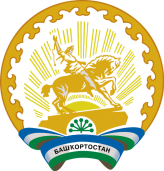 Совет сельского поселения Кандринский сельсоветмуниципального районаТуймазинский районРеспублики Башкортостан452765, село Кандры, ул.Ленина, 16Тел. 8(34782) 4-74-52